 New Program Application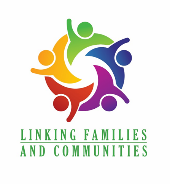 APPLICANT INFORMATION name of Applicant Organization:  Legal Name of OrganizationAddress: Insert Address, City, State and Zip CodePhone: Insert phone number                   Email: Insert email addressProgram Contact Person: Insert program's contact person's name The organization is a:    Government Entity        Private Not for Profit    	Private For-Profit     Other:      
Tax Exempt Status:                    Federal ID #:      PROGRAM INFORMATIONName of Project: Insert project name.                                This project is evidence or research based:      Yes             NoTarget Population or Eligibility Criteria: Describe the target population or program eligibilty criteria.Outcome Statement: (i.e.) The purpose of (insert name of your program here) is to provide/produce (service, activity or product) to/for (customer/stakeholder)so they can/in order to (outcome/planned benefit).Which of the Linking Families and Communities Priorities does the program address? Quality of Child Care 	 Family Support/ Education 	       Mental Health	    Access to Resources                TOTAL AMOUNT REQUESTED FROM LINKING FAMILIES AND COMMUNITIES:       		$0.00        PROJECT ABSTRACT
Provide an overview of your program.Provide an overview of your project here.RATIONALE Why should the board provide funding the program?  What is the local need for the program? How is this program meeting that need? What gap(s) do you fill? Will you utilize other funding sources to expand this program?  If so, please describe the funding source and process.Provide your narrative here.PROGRAM BENCHMARKS
Please attach a concise data summary (input, output, quality/efficiency and outcome measures) for the program for past two years.  Identify the anticipated number of children, families, providers, visits/services and/or other benchmarks to be served/achieved by this program for upcoming fiscal year.  If this is a new program with no data history, list the anticipated numbers served or other benchmarks for the program.0 Children		0 Families 		0 Providers		0 Visits/ServicesOther benchmarks for the programBUDGET & JUSTIFICATIONCERTIFICATIONI certify that I am duly authorized to commit assurances for the applicant, and therefore agree to comply with all the provisions of this application.  I attest that, to the best of my knowledge, the information contained in this application is correct and complete and the I agree to uphold the assurances as listed in Exhibit C: Assurances.Signature of authorized agency person                                    	  	Title:  Title of authorized signatory		Date: 3/2/2023Organization: Name of Organization						CategoryExpense Description(Justification-Narrative)Amount Requested From LFCOther Funding SourcesSpecify Kind & AmountTotal DollarAmount For ProjectSalaries$0.00$0.00$0.00Personnel Benefits$0.00$0.00$0.00Travel$0.00$0.00$0.00Supplies $0.00$0.00$0.00Contracted Services$0.00$0.00$0.00Equipment $0.00$0.00$0.00PD/Training$0.00$0.00$0.00Other$0.00$0.00$0.00Admin. Cost $0.00$0.00$0.00TOTAL$0.00$0.00$0.00